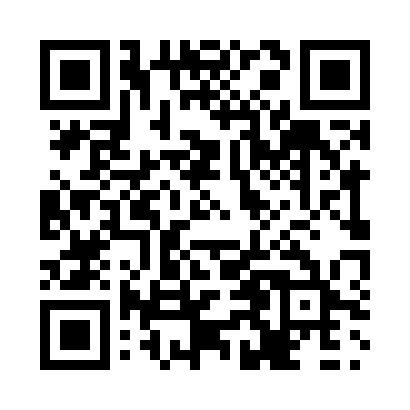 Prayer times for Stewarttown, Ontario, CanadaMon 1 Jul 2024 - Wed 31 Jul 2024High Latitude Method: Angle Based RulePrayer Calculation Method: Islamic Society of North AmericaAsar Calculation Method: HanafiPrayer times provided by https://www.salahtimes.comDateDayFajrSunriseDhuhrAsrMaghribIsha1Mon3:535:421:246:439:0510:542Tue3:545:431:246:439:0510:533Wed3:555:441:246:439:0410:534Thu3:565:441:246:439:0410:525Fri3:575:451:246:439:0410:526Sat3:585:461:256:439:0310:517Sun3:595:461:256:429:0310:508Mon4:005:471:256:429:0310:499Tue4:015:481:256:429:0210:4810Wed4:025:491:256:429:0210:4711Thu4:045:491:256:429:0110:4612Fri4:055:501:256:419:0010:4513Sat4:065:511:266:419:0010:4414Sun4:075:521:266:418:5910:4315Mon4:095:531:266:418:5810:4216Tue4:105:541:266:408:5810:4117Wed4:115:541:266:408:5710:4018Thu4:135:551:266:398:5610:3819Fri4:145:561:266:398:5510:3720Sat4:165:571:266:398:5510:3621Sun4:175:581:266:388:5410:3422Mon4:195:591:266:388:5310:3323Tue4:206:001:266:378:5210:3224Wed4:226:011:266:378:5110:3025Thu4:236:021:266:368:5010:2926Fri4:256:031:266:358:4910:2727Sat4:266:041:266:358:4810:2528Sun4:286:051:266:348:4710:2429Mon4:296:061:266:338:4510:2230Tue4:316:071:266:338:4410:2131Wed4:326:081:266:328:4310:19